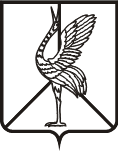 Совет городского поселения «Шерловогорское»РЕШЕНИЕ20 декабря  2016 года                                                                                     № 24                                 поселок городского типа  Шерловая ГораО признании утратившим силу решенияСовета городского поселения «Шерловогорское»           Руководствуясь пунктом 1 статьи 48 Федерального Закона от 06.10.2003 г. № 131-ФЗ «об общих принципах организации местного самоуправления в Российской Федерации», статьей 39 Устава городского поселения «Шерловогорское», Совет городского поселения «Шерловогорское» решил:Признать утратившим силу решение Совета городского поселения«Шерловогорское» от  26.02.2016 года № 299 «О внесении изменений врешение Совета городского поселения «Шерловогорское» от 25 ноября 2014 года № 188 «Об установлении налога на имущество физических лиц».            2. Настоящее решение вступает в силу на следующий день со дня его официального опубликования (обнародования).           3.Настоящее решение разместить на официальном сайте городского поселения «Шерловогорское» в информационно-телекоммуникационной сети «Интернет».Глава городского поселения«Шерловогорское»                                                                  А.В.Панин